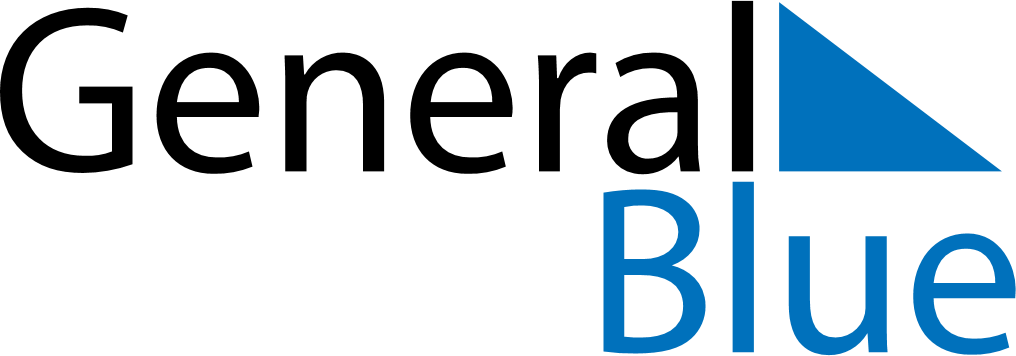 June 2020June 2020June 2020June 2020VietnamVietnamVietnamSundayMondayTuesdayWednesdayThursdayFridayFridaySaturday1234556International Children’s Day789101112121314151617181919202122232425262627Mid-year Festival282930Vietnamese Family Day